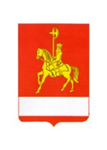 АДМИНИСТРАЦИЯ КАРАТУЗСКОГО РАЙОНАПОСТАНОВЛЕНИЕ07.12.2020                   	               с. Каратузское                              	№ 1063-пО внесении изменений в постановление администрации Каратузского района от 06.04.2020 № 295-п «Об утверждении Порядка предоставления наборов продуктов питания взамен обеспечения бесплатным горячим питанием обучающихся муниципальных общеобразовательных  организаций (учреждений) Каратузского района»В целях реализации постановления Правительства Красноярского края от 01.12.2020 № 822-п «О предоставлении наборов продуктов питания взамен обеспечения бесплатным горячим питанием обучающимся 5-11 классов, осваивающим образовательные программы с применением электронного обучения и дистанционных образовательных технологий и имеющим право на получение соответствующих мер социальной поддержки в соответствии с законодательством Красноярского края»,ПОСТАНОВЛЯЮ:1. Внести в постановление администрации Каратузского района от 06.04.2020 № 295-п «Об утверждении Порядка предоставления наборов продуктов питания взамен обеспечения бесплатным горячим питанием обучающихся муниципальных общеобразовательных  организаций (учреждений) Каратузского района» (в ред. от 29.05.2020 № 464-п) (далее – Постановление) следующие изменения:1.1.В Постановлении: преамбулу изложить в следующей редакции:«В целях реализации постановлений Правительства Красноярского края от 02.04.2020 №190-п «О предоставлении наборов продуктов питания взамен обеспечения бесплатным горячим питанием обучающимся, имеющим право на получение соответствующих мер социальной поддержки в соответствии с законодательством Красноярского края» (далее – Постановление от 02.04.2020 №190-п), от 24.04.2020 № 273-п «О предоставлении наборов продуктов питания взамен обеспечения бесплатным горячим питанием обучающимся, имеющим право на получение соответствующих мер социальной поддержки в соответствии с законодательством Красноярского края» (далее - Постановление от 24.04.2020 № 273-п), от 26.05.2020 № 379-п «О предоставлении наборов продуктов питания взамен обеспечения бесплатным горячим питанием обучающимся, имеющим право на получение соответствующих мер социальной поддержки в соответствии с законодательством Красноярского края (далее - Постановление от 26.05.2020 № 379-п), от 01.12.2020 № 822-п «О предоставлении наборов продуктов питания взамен обеспечения бесплатным горячим питанием обучающимся 5-11 классов, осваивающим образовательные программы с применением электронного обучения и дистанционных образовательных технологий и имеющим право на получение соответствующих мер социальной поддержки в соответствии с законодательством Красноярского края» (далее - Постановление от 01.12.2020 № 822-п)»;1.2.В приложении к Постановлению «Порядок  предоставления наборов продуктов питания взамен обеспечения бесплатным горячим питанием обучающихся муниципальных общеобразовательных  организаций (учреждений) Каратузского района» (далее – Порядок):Пункт 1 Порядка изложить в следующей редакции:«1.Настоящий порядок (далее - Порядок) регулирует единовременное обеспечение набором продуктов питания взамен обеспечения бесплатным горячим питанием обучающихся, осваивающих образовательные программы с применением электронного обучения и дистанционных образовательных технологий (далее – дистанционное обучение) муниципальных общеобразовательных учреждений Каратузского района льготных категорий, указанных в пунктах 3.1, 3.2, 3.3 Порядка организации питания учащихся муниципальных общеобразовательных  организаций (учреждений) Каратузского района от 05.12.2019 № 1060-п (далее – Порядок организации питания), на основании Постановления от 02.04.2020 №190-п, Постановления от 24.04.2020 № 273-п, Постановление от 26.05.2020 № 379-п, Постановление от 01.12.2020 № 822-п».Пункт 4 Порядка изложить в следующей редакции:«4. Наборы продуктов питания предоставляются обучающимся муниципальных общеобразовательных  организаций (учреждений) Каратузского района, реализующих образовательные программы начального общего, основного общего и (или) среднего общего образования, (далее - образовательные учреждения), единовременно с 07.04.2020 по 11.04.2020 г. включительно, с 28.04.2020 по 30.04.2020 включительно, с 06.05.2020 по 30.05.2020 включительно. Начиная с 09.11.2020 г. обучающимся муниципальных общеобразовательных  организаций (учреждений) Каратузского района, реализующих образовательные программы основного общего и (или) среднего общего образования наборы продуктов питания предоставляются исходя из количества учебных дней с применением дистанционного обучения».Пункт 5 Порядка дополнить абзацем следующего содержания:«В соответствии с Постановлением от .11.2020 № -п стоимость набора продуктов питания для обеспечения бесплатным горячим питанием обучающихся 5-11 классов муниципальных общеобразовательных  организаций (учреждений) Каратузского района, осваивающих образовательные программы с применением электронного обучения и дистанционных образовательных технологий (далее дистанционное обучение) льготных категорий, указанных в пунктах 3.1, 3.2, 3.3 Порядка организации питания установлена в размере 54 (пятьдесят четыре) руб. 53 коп. за один учебный день с применением дистанционного обучения». Пункт 6 Порядка изложить в следующей редакции:«6. Наборы продуктов питания выдаются в общеобразовательных учреждениях Каратузского района родителям (законным представителям) обучающегося на основании заявления о предоставлении набора продуктов питания (приложение № 1, приложение №2, приложение №3, приложение №4) с предъявлением документа, удостоверяющего личность родителя (законного представителя)».1.3. Порядок дополнить приложением № 4 согласно приложению к настоящему Постановлению.2. Контроль за исполнением настоящего постановления возложить на       А.А. Савина, заместителя главы района по социальным вопросам.3. Постановление вступает в силу в день, следующий за днем его официального опубликования в периодическом печатном издании «Вести муниципального образования «Каратузский район» и применятся к правоотношениям, возникшим с 09.11.2020 г. Глава района                                                                               	К.А. ТюнинЗаявлениеПрошу выдать 1 (один) набор продуктов питания для моего ребенка _____________________________________________________________________________(Ф.И.О. ребенка)обучающегося _______ класса, так как он (она) находится дома на дистанционном обучении.Я проинформирован(а) общеобразовательным учреждением, что выдача набора продуктов питания будет производится:- исходя из количества учебных дней с применением дистанционного обучения;- в установленный день, в установленном месте, о которых меня оповестят дополнительно в ответ на это заявление;- о необходимости предъявления документа, удостоверяющего личность, для получения набора продуктов питания.Дата ______________Ф.И.О. родителя (законного представителя)                 (подпись)Приложение к постановлению администрации Каратузского района от .12.2020 № -пПриложение № 4 к Порядку предоставления наборов продуктов питания взамен обеспечения бесплатным горячим питанием обучающихся муниципальных общеобразовательных организаций (учреждений) Каратузского районаДиректору __________________________________________________________________(наименование образовательного учреждения)______________________________________(Ф.И.О. директора)от ___________________________________(Ф.И.О. родителя (законного представителя)